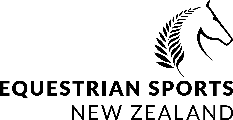 HORSE OWNER CHECKLIST – PREPARING FOR COVID-19Covid-19 could easily strike your neighbourhood, whether you live in a town/city or in the country, and ESNZ encourages horse owners to have a plan in place on who is going to look after your horse/s should the unthinkable happen to you.If you, or someone you live with, were to contract Covid-19, you may have to leave your property quickly, so having a plan in place will give you some peace of mind that others will be able to step in to help manage your horses.The following checklist template has been drafted to assist you should you be required to leave your property and your horses and be unable to look after them.  You can add any other animals/livestock to this template.Information for someone coming onto your property (or agistment block) to manage your horse/sRisk mitigation: Attached to this plan: Horse/s feed plan				 Health & Safety Plan Horse health plan				 Map of propertyName:Contact Number:Main support personBack up support personVetFarrierFeed providerOther service providerDescription:Description:Horse/s namesLocation of feedLocation of hayLocation of waterLocation of haltersAnimal welfare storage (ie medications, rugs, etc)How water/irrigation worksOther useful informationTo minimise the risk of Covid-19 please abide by the following requirements:YesNoAll visitors and contractors to your property to wear a maskYou will supply hand sanitiserPhysical distancing of 1m will be maintainedYou will endeavour to have contactless pick up/drop off where possibleLimit sharing of equipmentHave a QR code for scanning on to your propertyScanning of Covid Vaccine Passes